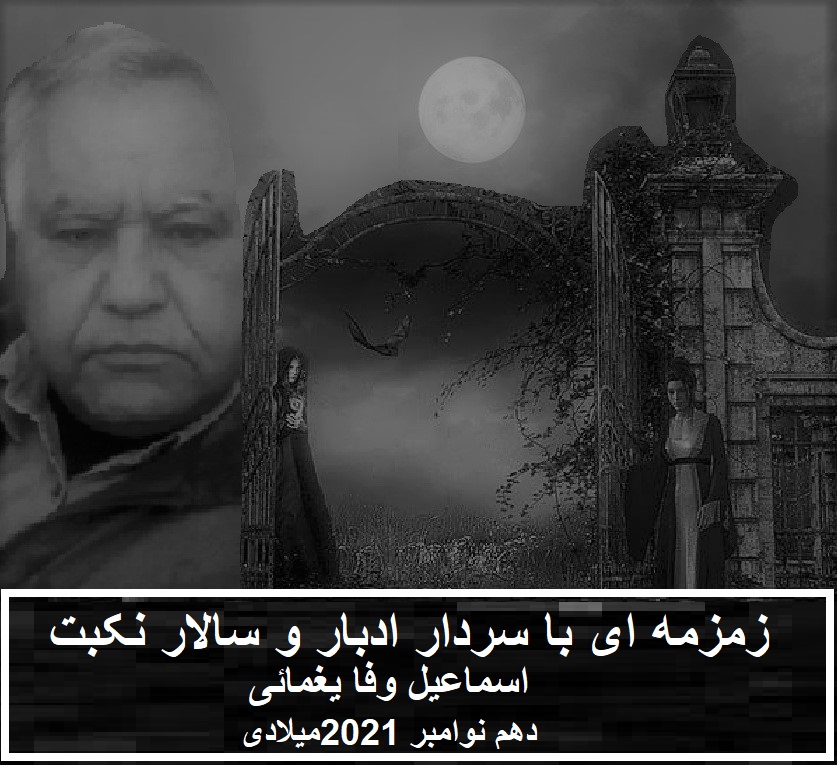 زمزمه ای با سردارادبار و سالار نکبتاسماعیل وفا یغمائیو تو خود نیک میدانینیکتر از منکه در جمعیت خود تنهائیکه معتقدان راستین تواز تو روی بر تافته انددیریست از تو روی برتافته اندآنان که جان بر قدمهای تو افشاندندآنان که نرمای قلبهاشان را فرش راه تو کردندتا سختای راه پای ترا نیازاردآنان که «همه چیز» را به شادی بر تو افشاندندودر تو به فرجام چیزی جز «هیچ چیز»وتُهی و جنون نیافتندوبناچاربه درد از تو روی بر تافتندهر یک سوی فرجامی بی سرانجام شتافتندبه سوی گورستانهای گمنامدر کدام گورستانست که دفن نشده ایم؟تا کوچه های ناشناس غربت و خموشیدر کدام کوچه است که در آن نگریسته و به پایان نرسیده ایم؟  در مسیر تیک تاک ساعتهاو خیابانهائی که هیچ عابر آشنائی در آن نیستو به گورستانها ختم میشودآه غمگیم تر از من کیستدر کوچه های سالخوردگی غربتو رقت انگیز تر از تودر زیر این آسمان بی خورشید***و تو خود نیک دانستینیکتر از مننامعتقدان هرگز روی بر نمی تابندکه نامعتقدان برترین معتقدانندآنان حروفی هستندکه ترا مینویسندکه تو را به هم میپیوندندتا در هیئت کلمه ای زنده قابل رویت شویو تو فقط با آنان تعریف میشویکه کیستی و چیستیچون چیزی با آنان نیست که به تردیدشان افکندقلمبدستانی  و سخنورانی به هیچ ایمانیکه پوکند و هیچ و پوچ و تهی وپلشت و پفتالکه اگر تیزی با تمام قدرت رها کنندچیزی از آنان بجا نخواهد ماند و محو خواهند شدتا ابد در تیز رها شده خویش اینان می مانند تا پایانرقصان و پای کوبان و طبل زناندر مصاف با آنان که به درد و اشک ترا ترک گفته اندآنان رزم آورانی که اجسادشان افقهای توهم ترا پوشانده استانبارهای جنازه و جسد را که گنج توستوجنون بی لجام تازان یال افشان، مشروعیت توهم ترا تائید کردکه همیشه جنون به یاری توهم میآیدتا تو همچنان از پنجره باروی خودخود را محور جهان بدانیو جهان را از درون خود بنگریسرمست آرزوهای ویران شده ماسر مست تماشای جسدهای خونین ما باشیو هر گور بر گنج بی پایان تو بیفزاید ***   معتقدان ترا، معتقدان راستین ترا که ما بودیماعتقادی مقدس بود اعتقادی بر گرد ضریح اعتماد و جهل و جبر  ضریحی که هر تردید را پیرامون آن قربانی کرده بودیمبی هیچ تردیدیو تو خود ، تنها تو،به تردیدمان افکندیتا به تلخی، تردید را بپذیریمو بدانیم که تو کیستیوبدانیم  نامعتقدان ترا هیچ اعتقادی نبود و نیست نه به خدا و آئین تو وحتی به تو که به شک شان افکندآنان به تو شک نمی کنندزیرا به تو یقینی ندارند!و تو نیک میدانی نیکتر از منتنها باید شیپورچیان بر بام اصطبلشیپور علیق و علف را بنوازندتا اینان پایکوبان و جفتک زنان و تیزان و عرعر کنانسرود مهر تو بر لببر آخورها بایستنددر انتظار میر آخورو توبره های کاه و جو خیس شده در خون و اشکتقسیم شودآهآه غمگین تر از من کیستدر کوچه های سالخوردگی غربتو رقت انگیز تر از تومفلوک تر از تودر زیر این آسمان بی خورشید***دریغاادبار است و نکبت و ظلمت،بر بام باروی بلند ظلمت زده تو ایستاده ای در مرکز حلقه نخستهمچنان در جوانی خویش!پیرامون تو تمام آینه های خرد شدهبر زمین ریخته اندتا خود را نبینیدر پیرامون تو تمام ساعت ها ایستاده اندتا زمان را متوقف بدانیدر حلقه دومآنان که دیریستاعتقاد خویش رادر انتظار تابوتی و دسته گلی سیاه بر آنغمگنانه نگاهبانندآنان که سالهاست قلبهاشان در صندوقخانه توو نه در سینه هاشاندر پس هفت در و هفت قفل بر هر در می تپد زندگانی مرده و مردگانی زنده که خود تابوت و گور خویشتن اندخود گور کنان خویشدر گورستانی که تو خالق آنیدر گورستانی که شاهکار توستیکه و یکتاکه حتی در گورستاندیده ام و شنیده امگاه پرنده ای می نشیند و میخواند و میگذردگاه گلی یا خاری به گل نشسته میشکفددر این گورستان که تو آفریده ایکه عشق در آن به فجیعترین شکل سلاخی شدکه عشق در آن به شنیع ترین شکل به فحشا کشانده شذکه اینان زندگان  آن هستندنه گلی میشکفدنه بوته خارینه پرنده ای می نشیندو میخواند و میگذرد.تنها اینانند دستافریدگان تو   تنها گورخوابان مظلومیکه میگذرندو میخواننددر ستایش گور کنی که توئیدر ستایش تابوتدر ستایش تو گور خوابان  درمانده ایکه سودای برافراشتن پرچم زندگی یک ملت را دارند***در این گورستانسکوت و تسلیم سهم خود خواسته زنده - مردگانستدر سایه سار اقتدار دروغ و فریبو غبارها در هرحال فرو ریختن استتا برگهای خونین ترینو تاریکترینو غم انگیزترین سرگذشتها را بپوشاندغم انگیز ترین سرگذشتهائی که حکایت شماستکه حکایت ماستتا ما را بپوشاندوتا شما را بپوشاند....... و در حلقه سومنامعتقدانیکه سرسخترین معتقدان تواندبی هیچ اعتقادیاینان که نماد راستین ذات پلید و اهریمنی تو و ژرفترین ژرفاهای تاریک تواندآنجا که خویشتن را نهان کرده بودیو اینک در سیمای نامعتقدان معتقد به تومیدرخشانی ذات خویش را در کسوفی گندیده و تاریکو مردابهائی که برترین ستایشگران تواندآهآه غمگیم تر از من کیستدر کوچه های سالخوردگی غربتو رقت انگیز تر از تومفلوک تر از تودر زیر این آسمان بی خورشید***نامی از تو نمی برمنام تو عفونت است و گندابنام تو رذالت است و دروغ و تهمت و وقاحتشایسته نام بردن نیستیباید ترا دید و احساس کردباید عمری بایدتا در پایان بر جسد خویشتن بتوانیم ترا شناسا شویم.***بر بام باروی ظلمت زده نگاهت میکنمایستاده و غرقه در ظلمات  ،هیچ ظلمتی توان برآمدن پیرامون ترا نداشتتا آنکه خود اندک اندک در ظلمات خودتاریک شدیتاریکتر از تاریکیو با درد پیر و خسته زمزمه میکنمو به باد میسپارمدریغاکه گاه ابلیس در هیئت ابلیس ظاهر نمیشودبل در هیئت خدا او را می یابیو نمی شناسیو سر به سجده مینهیو چون شناختی اشکار از کار گذشتهناقوسها زنگ پایان را نواخته اند وساعتها از تیک تاک نمی ایستندوگوربان بر دروازه گورستان خوشامد میگویدآهآه غمگیم تر از من کیستدر کوچه های سالخوردگی غربتو رقت انگیز تر از تومفلوک تر از تودر زیر این آسمان بی خورشید***درنگ میکنمدقیقه پایان استخود به خویشتن میگویمدقیقه پایان استدفتر آخرین شعرهای خود را بر سنگ گوری می نهمشاید عابری گمنام را به خود بخواندکلاه از سر بر میگیرمو از گوربان خویش  فرصتی کوتاه میطلبمساز دهنی خود را بر میگیرممینوازم و زمزمه میکنم:«دریغاگاه ابلیس در هیئت ابلیس بر تو ظاهر نمی شودجنون زده وتازان در توهم خویشو تو او را نه در هیئت ابلیسبل در هیئت خدا  میابیو نمیشناسی»زمزمه ام را به باد میسپارمشاید آیندگان بشنوند غمگین تر از من که بوددر کوچه های سالخوردگی غربتو رقت انگیزتر و مفلوک تر از توو رقت انگیز تر و مفلوک تر از تودر زیر این آسمان بی خورشید......دهم نوامبر 2021 میلادیاسماعیل وفا یغمائی